                                                                                                Obec Trnovec nad Váhom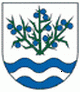 Materiál č. 4 na 7. zasadnutie Obecného zastupiteľstva v Trnovci nad Váhom dňa 20.07. 2015K bodu programu 5: „Komunitný plán sociálnych služieb obce Trnovec nad Váhom“1. Dôvodová správaDôvodová správa k materiálu č. 4 na 7. zasadnutie OZ v Trnovci nad Váhom V priebehu posledných mesiacov bol obcou Trnovec nad Váhom, p. Ing. Mgr. Ondrejom Buzalom,  MHA a p. PhDr. Máriou Kovaľovou, PhD. MHA vypracovaný významný strategický dokument- Komunitný plán sociálnych služieb. Komunitný plán sociálnych služieb je spracovaný v súlade s požiadavkami zákona NR SR č. 448/2008 Z. z. o sociálnych službách a predstavuje metódu, pomocou ktorej môžeme plánovať obsah a rozsah sociálnych služieb tak, aby zodpovedali špecifikám našej obce a potrebám našich občanov. Ide o nástroj pre ďalšie rozvojové procesy a preto stanovuje ciele, priority a opatrenia na zabezpečenie rozvoja a poskytovania sociálnych služieb vo vzťahu k jednotlivým cieľovým skupinám v súlade s platnými koncepčnými dokumentmi a legislatívou.
Komunitný plán sociálnych služieb je vypracovaný na obdobie rokov 2015 – 2019. Predstavuje teda strednodobý strategický dokument, ktorý je schvaľovaný obecným zastupiteľstvom.
Komunitný plán sociálnych služieb má tri časti. V prvej časti sú uvedené teoretické východiská, podklady a ciele dokumentu, v druhej časti sa zameriava na posúdenie stavu, na ktorý by mal reagovať. Ide o analytickú časť, ktorá sa týka demografických údajov, požiadaviek obyvateľov obce, stavu existujúcich sociálnych služieb a ďalších okolností, ktoré sú pre rozvoj sociálnych služieb dôležité. V tretej časti obsahuje návrh na riešenie existujúcej alebo v blízkej budúcnosti očakávanej situácie. Táto časť má postupne prechádzať v konkrétne opatrenia a ich realizáciu.  V priebehu nasledujúcich rokov bude realizácia Komunitného plánu každoročne vyhodnocovaná a na základe reálnych výsledkov sa budú prijímať ďalšie opatrenia.Návrh Komunitného plánu sociálnych služieb je prílohou tohto materiálu.